Name: Srijani Yoga CompetitionCategory: YogaOrganizing Unit: Cultural Sub-Committee, RKSMVVDate: 25.11.2022Time: 12:15 pm to 1:30 pmNumber of students: 14Number of Teachers/ Resource Persons: 2No of Beneficiaries: 14Brief Description of the event: Srijani Yoga Competition was organized by the Cultural Sub-Committee, RKSMVV on 25th November 2022. . 14 Students participated in the competition. 2 judges judged the participants according to their performances. It was instructed that all yoga postures must be attempted very slowly without strain or application of excessive pressure. Sunanda Roy (Sem 3 Roll No 147),  Chandrima Koyal (Sem 3 Roll No 136) and Baisakhi Barman (Sem 1 Roll No 3) held 1st, 2nd , and 3rd positions respectively. Outcome:  This competition helps the students to understand, explain and express the true meaning of Yoga as a way of life, as well as a spiritual path to self-actualization and Self-realization.  It helps to gain inner Peace, grace, composure, charisma, discipline and determination of the students. 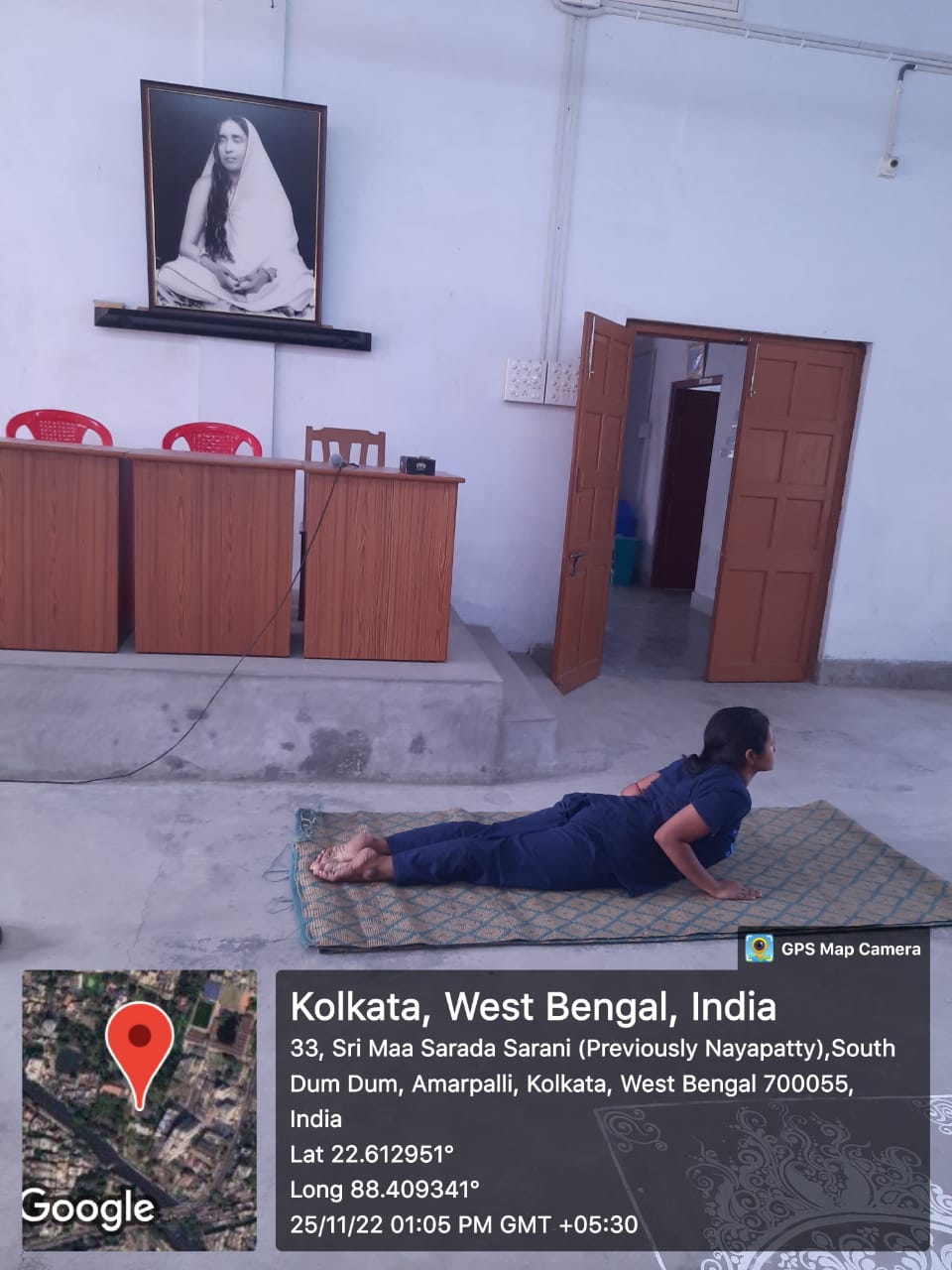 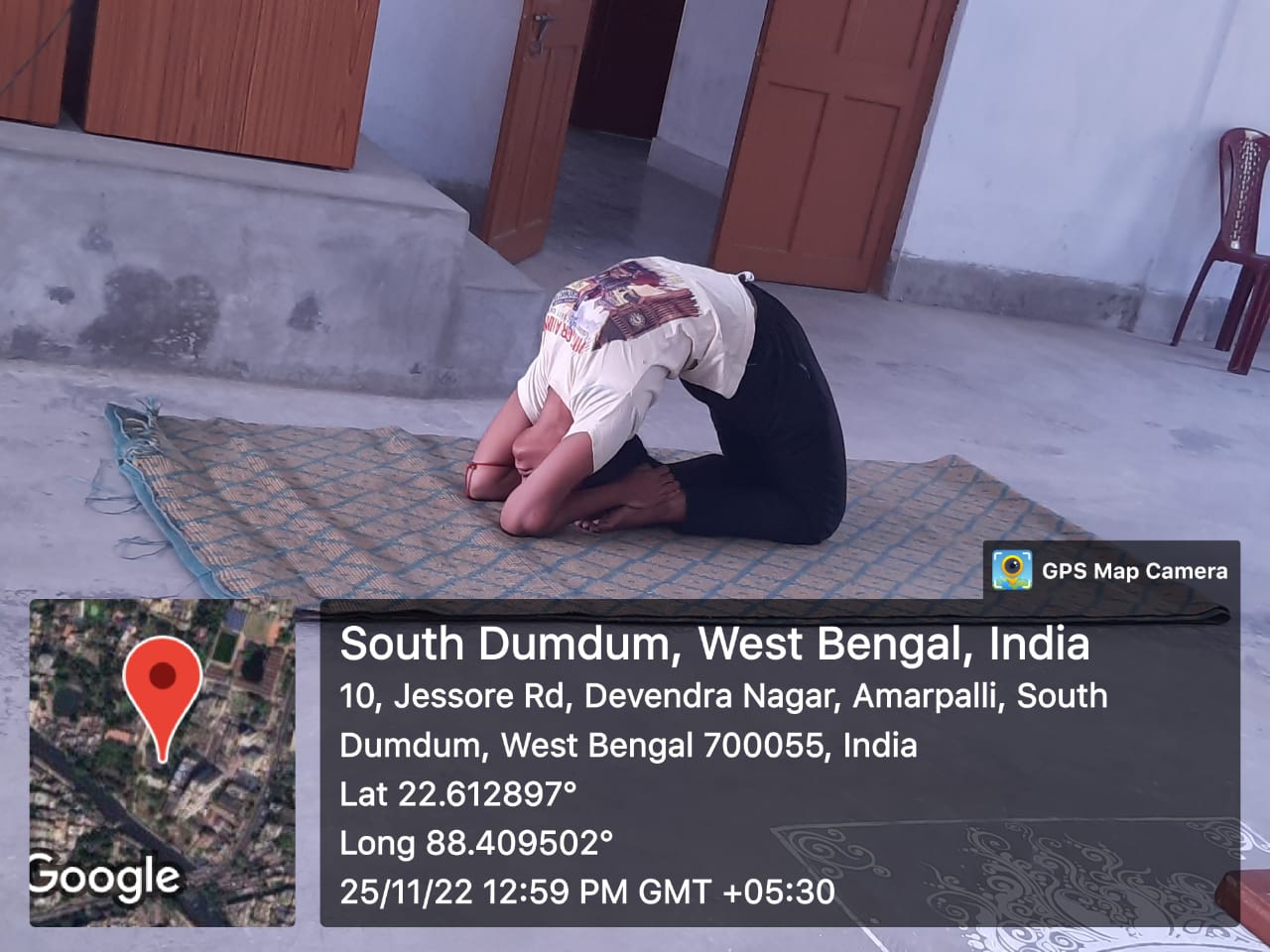 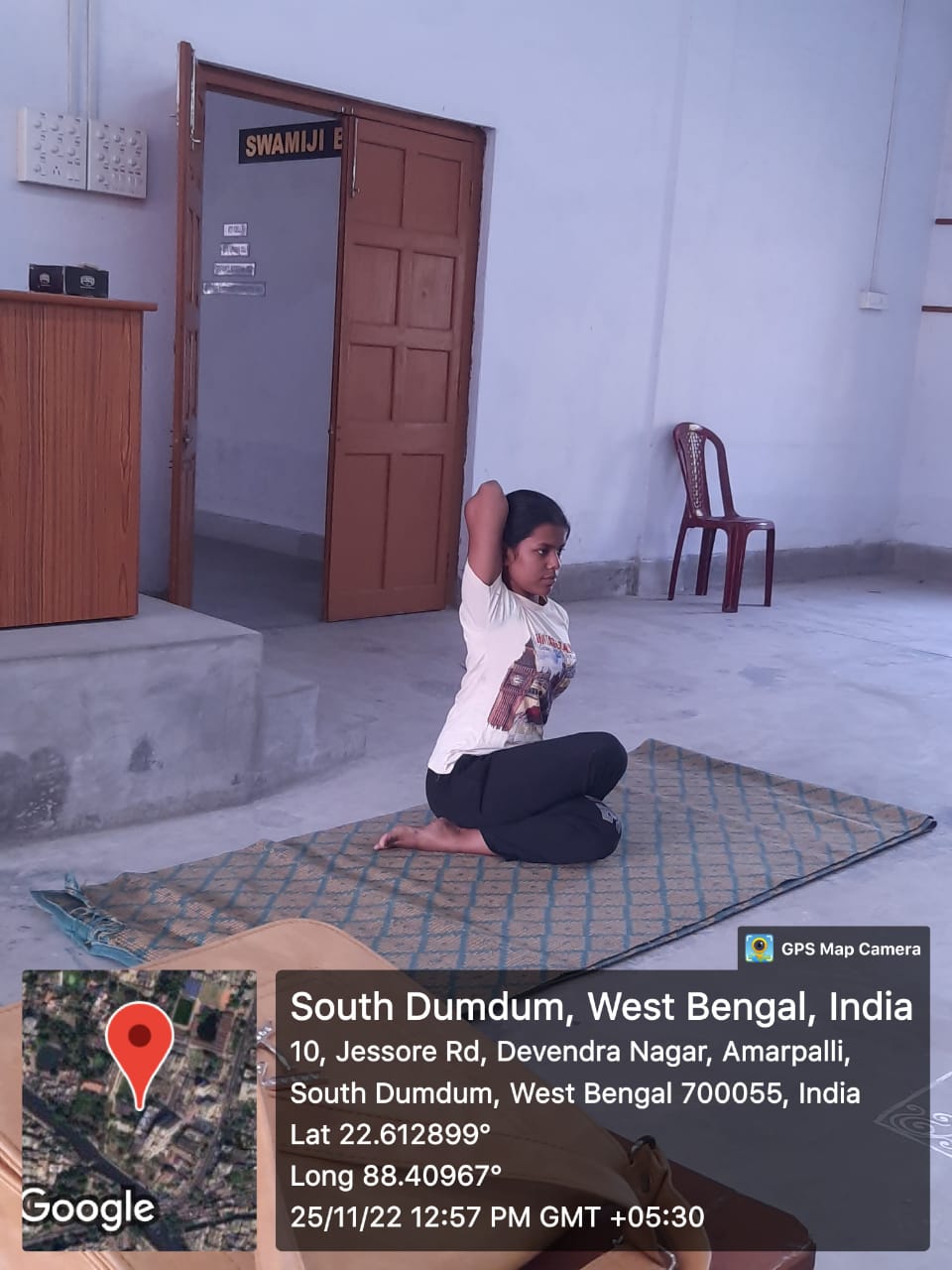 CompetitionFirstSecondThirdYoga111